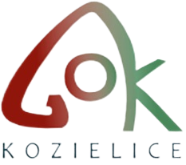 Lista obecności 								Załącznik nr 3Nazwa projektu …………………………………………………………………………………………………………………………………………….…lpImię i nazwiskoData Podpis 